Chapter 10 Section 1 – Describing MotionObjective(s): Review motion in one dimensionVocabulary Terms: 1. Distance 2. Displacement 3. Speed 4. Average speed 5. Instantaneous speed 6. VelocityI. MotionMotion occurs when an object changes its position. Describing motion! Relative motion – how are you moving relative to your desk? How are you moving relative to Mars? Distance – How far an object has moved? Displacement – the distance and direction of an objects change in  position from a starting point. Describing Speed! Speed – the distance an object travels per unit of time = rate. Calculating speed Speed = distance / time s=d/t SI units for speed = meters/second = m/s Measuring speed 1. Constant speeda. Example = lightChanging speed Average speed a. total distance/total time4. Instantaneous speed a. A speed at any given point in time.II. Graphing Motion a. Distance-time graphs display the motion of an object over a period oftime. i. Example: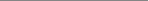 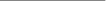 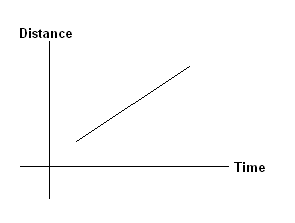 Steeper the graph (greater slope) the higher the speed. Changing speed like standing still results in a graph with different  slopes: III. VelocitySpeed with a direct component. Velocity can change even as speed does not change because the direction  can be constantly changing. See the velocity vector on the following graph: Section 2: AccelerationVocabulary Terms: 1. AccelerationI. Acceleration = The rate of change of velocity and occurs when an object changes its speed, its direction, or both.a. Positive acceleration = speed increases.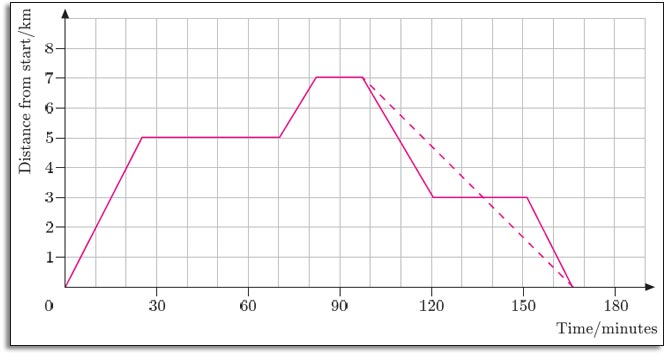 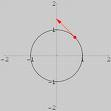 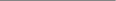 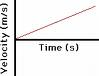 b. Negative acceleration = speed decreases.c. Changing direction while keeping the speed constant also results in an acceleration. Examples:1. Earth is accelerating constantly as it orbits the sun in a nearly circularpath. II. Calculating Accelerationa. Acceleration = change in velocity / time 1. Change in velocity = final velocity – initial velocity = vf – vib. a=(vf–vi)/t c. SI units for acceleration = meters/second/second = m/s2 (meters per second squared).Section 3: Motion and ForcesVocabulary Terms: 1. Force, 2. Net force, 3. InertiaI. Motion and Forces a. Force = a push or pull that one body exerts on another.1. Forces can cause a change in motion of objects. 2. Forces do not always change velocity. 3. Forces can also cancel each other out.b. Net Force = Two or more forces act on an object at the same time. 1. Unequal forces in opposite directions results in a net force in the direction of the larger force = unbalanced force.c. Inertia and Mass 1. Newton’s First Law of Motion (Law of Inertia) Sir Isaac Newton (1642-1727)a. Definition = an object moving at constant velocity keeps moving at that velocity unless a net force acts on it.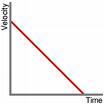 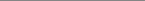 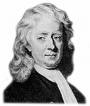 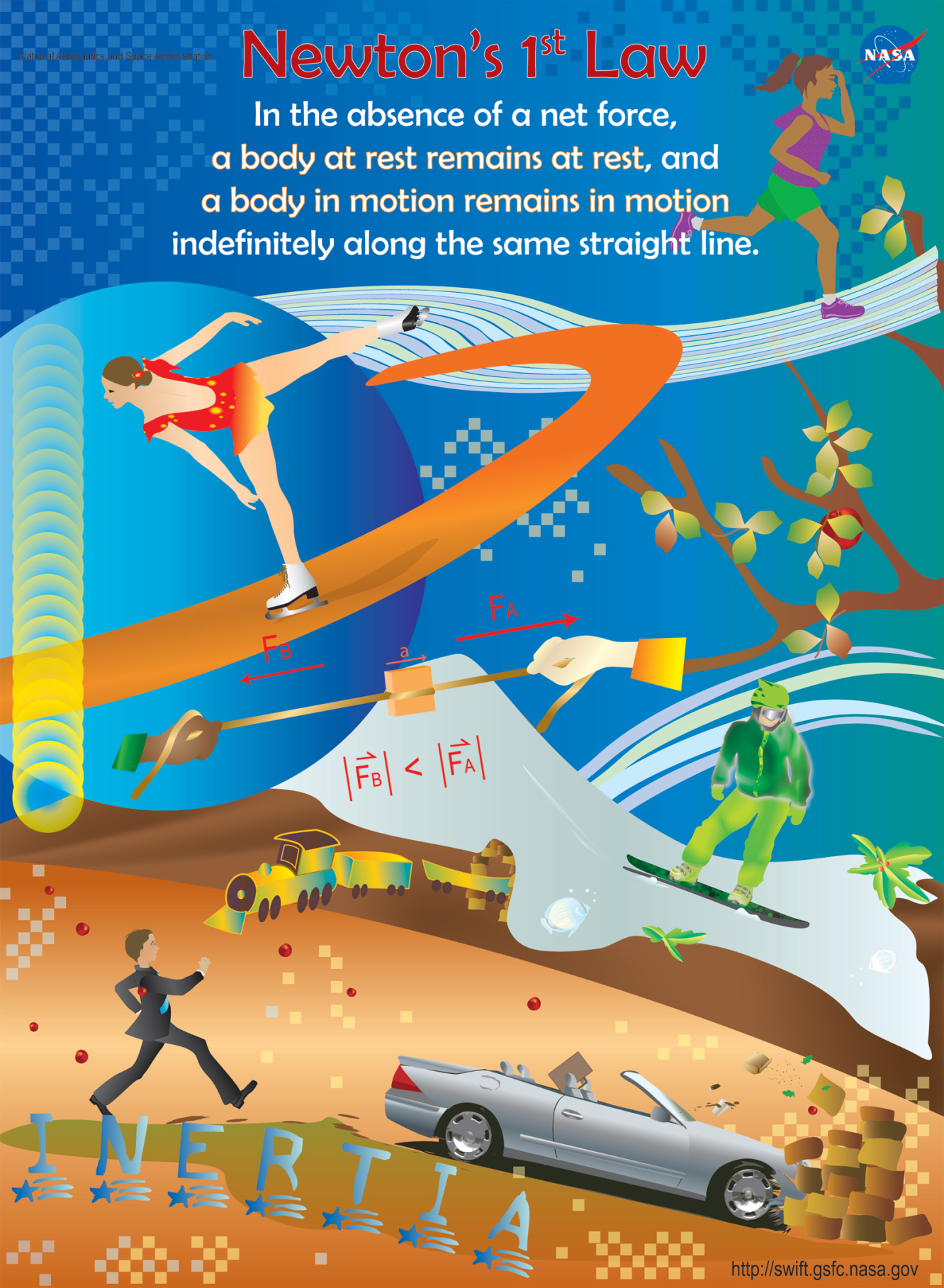 b. Examples: 1. An object at rest stays at rest unless a net force acts on it. 2. Car crash: occupants keep moving forward even though the car is slowing. Passengers will continue moving forward will the force of the steering wheel, dashboard, or windshield acts as a net force against them.